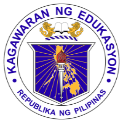 	GRADES 1 to 12	DAILY LESSON LOGSchool:DepEdClub.comGrade Level:III	GRADES 1 to 12	DAILY LESSON LOGTeacher:File Created by Sir LIONELL G. DE SAGUNLearning Area:ESP	GRADES 1 to 12	DAILY LESSON LOGTeaching Dates and Time:DECEMBER 12 – 16, 2022 (WEEK 6)Quarter:2ND QUARTERMONDAYTUESDAYWEDNESDAYTHURSDAYFRIDAYI.LAYUNINA.Pamantayang PangnilalamanNaipamamalas ang pag-unawa sa kahalagahan ng pakikipagkapwa –tao.Naipamamalas ang pag-unawa sa kahalagahan ng pakikipagkapwa –tao.Naipamamalas ang pag-unawa sa kahalagahan ng pakikipagkapwa –tao.Naipamamalas ang pag-unawa sa kahalagahan ng pakikipagkapwa –tao.Naipamamalas ang pag-unawa sa kahalagahan ng pakikipagkapwa –tao.B.Pamantayan sa PagganapNaisasabuhay nang palagian ang mga makabuluhang gawain tungo sa kabutihan ng kapwa.Naisasabuhay nang palagian ang mga makabuluhang gawain tungo sa kabutihan ng kapwa.Naisasabuhay nang palagian ang mga makabuluhang gawain tungo sa kabutihan ng kapwa.C.Mga Kasanayan sa PagkatutoNaisasaalang-alang ang katayuan/kalagayang kinabibilangan ng kapwa bata sa pamamagitan ng:Pagbabahagi ng pagkain, laruan, damit, gamit at iba paNaisasaalang-alang ang katayuan/kalagayang kinabibilangan ng kapwa bata sa pamamagitan ng:Pagbabahagi ng pagkain, laruan, damit, gamit at iba paNaisasaalang-alang ang katayuan/kalagayang kinabibilangan ng kapwa bata sa pamamagitan ng:Pagbabahagi ng pagkain, laruan, damit, gamit at iba paIsulat ang code ng bawat kasanayanESP3P- IIf-g-16ESP3P- IIf-g-16ESP3P- IIf-g-16II.NILALAMANKAGAMITANG PANTUROA.Mga pahina sa gabay ng guro1.Mga Pahna sa Kagamitang Pang Mag-aaral2.Learner’s Materials Pages3.Mga Pahina sa Teksbuk4.Karagdagang Kagamitan Mula sa Portal ng Leraning ResourceB.Iba Pang Kagamitang PanturoIII.PAMAMARAANA.Balik-aral sa nakaraang aralin  at/o pagsisimula sa bagong aralinBakit mahalagang tulungan ang mga may kapansanan?Mahalaga bang tulungan ang mga nangangailangan? Bakit?Paano mo maipapakita ang pagsasaalang-alang ang katayuan o kalagayan ng kapwa bata?Sino ang mga taong nakasalamuha mo na nangangailangan ng iyong tulong, pagkalinga o malasakit?Lagumang PagsusulitB.Paghahabi sa layunin ng aralinMagpakita ng mga larawan ng mga batang mga namamalimos sa lansangan. Ano ang nararamdaman mo kung makakita ka ng mga batang ganito?Ipakita ang tsart ng  mga larawan ng mga bata ayon sa kanilang kalagayan at pakulayan ang metakard na nagpapakita ng pagmamalasakit sa kapwa at ikabit ito sa bilog na nasa tsart. Talakayin ang bawat isa.Ipakahon ang mga sitwasyon na nagpapakita ng pagmamahal sa kapwa tao at sumulat ng simpleng paliwanag tungkol dito. Gawin ito sa isang malinis na papel.May kilala ba kayong grupo na tumutulong sa mga mahihirap o nangaingailangan? 	Sa palagay niyo bakit nila ito ginagawa?C.Pag-uugnay ng mga halimbawa sa layunin ng aralinIpakita ang mga larawan at dugtungan ang pariralang katabi nito sa Alamin Natin sa  LM pahina 102-103.Ipagawa ang Gawain 2 na nasa kagamitan ng mag-aaral.Original File Submitted and Formatted by DepEd Club Member - visit depedclub.com for moreIpagawa  ang Isabuhay Natin na nasa kagamitan ng mag-aaral.                 Paano mo ipapakita ang pagsasaalang-alang sa katyuan/kalagayan ng kapwa bata? Isulat ang dapat gawin sa bawat sitwasyon.Ipabasa at ipaliwanag sa mga mag-aaral ang panuto at pamantayan ng Isabuhay Natin. Ipasagot ang pagsasanay.D.Pagtalakay ng bagong konsepto at paglalahad ng bagong kasanayan #1-  Nakasalamuha ka ba ng mga batang katulad ng mga nasa larawan.-  Ano ang nararamdaman mo kapag nakikita o nakakasama mo sila?-  Paano mo isinaalang-alang ang mga kanilang katayuan sa buhay? Bakit?Ipatalakay sa klase ang kahalagahan ng pagmamalasakit sa kapwa. Ipasulat ito sa papel.	 Sa paanong paraan mo maipapakita ang pagmamalasakit sa kapwa?Ipasagot ang Isabuhay Natin at gawin ang panuto na nasa LM ng aklat.E. Pagtalakay ng bagong konsepto at paglalahad ng bagong kasanayan #2Talakayin ang palabas sa pamamagitan ng pagsusuri.F.Paglinang sa Kabihasaan(Tungo sa  formative assessment)G.Paglalapat ng aralin sa pang-araw-araw  na buhayPangkatin ang klase para ipakita ang kahalagahan ng kababaang –loob.Pangkatang Gawain:Hatiin sa limang pangkat ang mga mag-aaral. Ipasulat ang simpleng skrip at ipasadula ang sitwasyon. Ipatanghal sa klase ang inihandang dula-dulaan sa loob ng dalawang minutoGumawa ng maikling dula-dulaan sa pamamagitan ng pagpapakita ng pagmamalasakit sa kapwa.Iguhit ang iyong nararamdaman kapag ikaw ay nakatulong sa kapwa kahit sa konting bagay.H. Paglalahat ng AralinAng kagandahang - loob ay maipapakita sa kapwa kung gagawin ito ng mahusay at tama.Marapat na isaalang-alang natin ang pangangailangan ng bawat bata. Ibigay ang mga tulong na nararapat sa kanila.Pabigyang diin ang Tandaan Natin. Ipabasa ito sa mga mag-aaral upang maisapuso nila ang pagpapahalaga sa mga pangunahing pangangailangan.Laging isaisip na ang pagmamalasakit sa kapwa ay ipagpatuloy at isagawa sa lahat ng panahon.I.Pagtataya ng AralinMahalaga bang ipagpatuloy ang pagtulong sa mga nangangailangan? BakitPagkatapos suriin ito gamit ang rubrics sa pagtataya ng kakayahan ng mga mag-aaral.Ipasagot ang mga tanong na tumatalakay sa kahalagahan ng kanilang pangangailangan.Paano mo maisasagawa ang pagmamalasakit sa kapwa tao?Ano ang iyong gagawin kapag kaya mo namang tumulong sa simpleng paraanJ.Karagdagang gawain para sa takdang-aralin at remediation Gumupit ng larawang nagpapakita ng kababaan ng loob.Itanong kung paano maipadarama ang pagmamahal sa kapwa tao sa susunod na GawainMagtanong sa nakatatanda bakit mahalaga ang pagmamalasakit sa kapwa.Gumawa ng pangako ng pagtulong sa kapwa..IV.MGA TALAV.PAGNINILAYA.Bilang ng mag-aaral n nakakuha ng 80% sa pagtatayaB.Bilang ng mag-aaral na nagangailangan ng iba pang gawain para sa remediationC.Nakatulong ba ang remedial?Bilang ng magpaaral na nakaunawa sa aralinD.Bilang ng mga mag-aaral na magpapatuloy sa remediationE.Alin sa mga istratehiyang pagtuturo nakatulong ng lubos?Paano ito nakatulong?F.Anung suliranin ang aking naranasan na nasolusyunan sa tulong n g aking punungguro at superbisor?G.Anong kagamitang panturo an g aking naidibuho na nais kong ibahagi sa mga kapwa ko guro?